муниципальное казенное дошкольное образовательноеучреждение города Новосибирска «Детский сад № 432 комбинированного вида»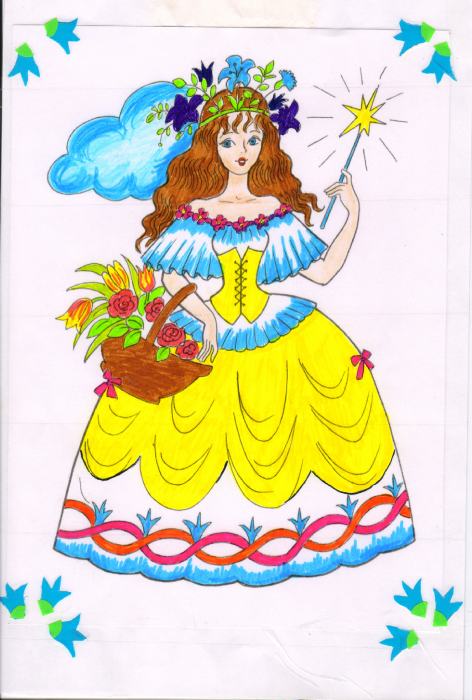 Конспект открытого занятия по нравственному воспитанию в старшей группе на тему: «Фея «Добра» у нас в гостях»Провели воспитатели:Старенькова Марина АнатольевнаКуликова Анастасия ГеннадьевнаНовосибирск 2019Цель: Учить проявлять заботу о близких. Воспитывать доброжелательное отношение к окружающим. Продолжать учить оказывать помощь другу. Развивать способность оценивать свое отношение к хорошим  и плохим поступкам сверстников. Развивать связную и выразительную речь, логику, мышление. Создать добродушную  атмосферу для развивающей деятельности.Оборудование: Живой персонаж "Фея «Добра»", магнитофон, мольберт, открытки (хорошие и плохие поступки), цветные карандаши, бумага.
Ход.Вос-ль:Придумано кем-то
Просто и мудро
При встречи здороваются:"Доброе утро" 
-Доброе утро и солнцу и птицам
- Доброе утро улыбчивым лицам,
И каждый становится добрым, доверчивым
Пусть доброе утро длится до вечера!Вос-ль:  Каждый новый день надо начинать с хорошим настроением. Давайте возьмемся мы все за руки, закроем глаза и передадим друг другу свою доброту, что живет в нашем сердце. Почувствуйте как по вашим рукам, из ладошки в ладошку передается ваша теплота и доброта. А теперь открыли все глаза, улыбнулись и тихонечко сели на стульчики (музыка - входит Фея «Добра». )Фея:
Добрые слова не лень повторять мне целый день. 
Только выйду я из дома
-  Добрый день! - кричу знакомым
-  Здравствуйте, ребята!
-  Добрый день!
Ребята, а какие добрые слова вы знаете?
(ответы детей индивидуальные)
Молодцы! А я Фея «Добра». Пришла к вам в гости. У меня есть карточки, на которых изображены хорошие и плохие поступки, но они перепутались. Мне нужна ваша помощь. 
А вы мне поможете разобрать их? (ответы детей) Задание будет такое: надо взять карточку, рассмотреть её, оценить поступок. (Работа детей)Фея:  Благодарит детей за оказанную помощь и предлагает второе задание: «Скажи наоборот».
Вос-ль:   Мы тебе сейчас поможем разобраться. Игра "Наоборот - Замени добрыми словами».Злой – добрыйГрубый – ласковыйОтнять – подарить, отдатьПоругать – похвалитьОбидеть – защититьГрустный – веселыйСломать – починитьНеряшливый – аккуратныйТолкнуть - обнятьПлакать-улыбатьсяРазорвать книгу - склеитьФея: "Ой, что-то я устала".Вос-ль: А ты Фея, отдохни, а дети тебе стихи почитают. 
Чтение стихов.1.Хочешь, чтоб тебя любили? Делай людям ты добро. Очень скоро убедишься –
Поступаешь ты умно.2. Нам желают. – Доброго пути! Будет легче. Ехать и идти. Приведет конечно. Добрый путь  Тоже к доброму. Чему-нибудь.3.Добрые слова не лень Повторять мне каждый день. Доброта живет на свете
Только в добром сердце дети.Фея: Хвалит детейФея достает следующее задание Игра "В мире сказок".
(Дети определяют по карточкам название сказок и героев сказок).Фея:    Да,   я  слышала  сказку  про   сестрицу  Аленушку  и   братца Иванушку. Как он в козленочка превратился. 
Пальчиковая гимнастика.
Вот мостик горбатый
Вот козлик рогатый
На мостике встретил он 
Серого брата
Упрямцу с упрямцем
Опасно встречаться
И козлик с козликом
Стали бодаться.
Бодались, бодались,
Сражались, сражались
И в речке глубокой
Вдвоем оказались.Вос-ль:         Ребята, вот к чему приводит ссора, а надо быть дружными, добрыми. А ведь мы с вами знаем мирилку. Давайте покажем ее Фее.Хватит нам уже сердиться,Веселятся все вокруг!Поскорей давай мириться:- Ты мой друг!- И я твой друг!Мы обиды все забудемИ дружить, как прежде будем!Фея: Давайте поиграем с вами ещё в одну  игру «Доскажи словечко»Фея: Я начну, а вы кончайте, хором вместе отвечайте. -Растает даже снежная глыба от теплого слова спасибо-Зазеленеет старый пень, когда услышит добрый день-Когда вас ругают за шалости, вы говорите, простите, пожалуйста-Где бы ни были, на прощание мы говорим всем до свидания-Если друг попал в беду,…(помоги ему)-Решай споры словами, …(а не кулаками)-Ребёнок вежливый и развитый, говорит встречаясь …(здравствуйте)
Фея: Ой, сколько у вас цветов, сделаю я букетик себе.Вос-ль: Что ты, Фея, это у нас комнатные растения. Их нельзя
рвать, ими надо любоваться. Наши дети за ними ухаживают, следят за ними 
 Фея: Ох я к вам со всей добротой ,а вы нельзя.Вос-ль:  Ребята, а давайте сделаем доброе дело и нарисуем   цветы, и подарим их фее.Рисунки цветов.
(Дети рисуют цветы ,встречаются с затруднениями, на одном столе нет у одного ребёнка листа бумаги, на другом сломан карандаш. Дети выходят из этой ситуации. В первом случае рисуют вдвоём на одном листе бумаги. (Во втором случае рисуют по очереди одним карандашом).Фея: Ну, что ж, молодцы ребята, справились с трудностями в сложной ситуации, цветы получились очень красивые, это потому, что вы рисовали их от доброго сердца. Фея: Добрые слова не лень повторять целый день. Всем  на прощанье говорю я "До свиданья"